                                    REPORT ISLM                               COUNTRY: IndiaCAPITAL : DelhiSCHOOL : Mother Mary’s School              Mayur Vihar Phase 1(ext.)             New Delhi. 110091LIBRARIAN: Mrs. Mamta  Maggu                   “ Libraries allow children to ask questions about the world & find the answers. And the wonderful thing is that once a child learns to use a Library,                                                                                                          The doors to learning are always open.” We at “Mother Mary’s School” celebrated the first ISLM with great ecstasy, passion & energy. It was followed by many fun activities for our young leaders like “ TAG A FRIEND” , “ READ WITH MY BUDDY”, “KNOCK –KNOCK”, “MYSTERY BOOKS”, “RANDOM BOOKS of KINDNESS”, “KNOW YOUR AUTHOR” &  “QUIZ SHOW”.(i)TAG A FRIENDThese days’ social media play a very important role in our lives. Everyone  knows how to use Facebook and tagging friends is one of the trends going on these days/. So why not bring it to our library? In this activity students picked a book and  tagged their friends to read the book. In this way they were able to explore and enhance their, reading skills, vocabulary and  develop and taste for other books too!!!(ii)READ WITH A BUDDY“Reading is fun!” but reading with a buddy is even better!in this activity students got their “buddy” with them and they both selected the books they like. but not for them, for their buddy!this activity aimed at transforming moderate readers onto fervent readers and helped them to become better learners through mentoring by peers and teachers.(iii)KNOCK KNOCKIn this activity students used to knock the door of the library at any time and asked “may I tell a story?”Through this they got the self confidence to write their imagination down on a paper, make a story and present it.this helped students in being a good learner and a better person. (iv)MYSTERY BOOKS“never judge a book by its cover!”We all love mysteries! don’t we? so what happens when we read books? by mystery books students were able to keep aside all the moody choices and simply read a random book.in this activity books were wrapped from outside and then were kept genre wise a student picked up the any random pack and they read the book inside and then wrote an article.by this students were able to try new things and expand as a child, a person, a human.(v)INTERROGATIVE SESSION“HANDS UP!”No-No we are not police but we still conducted an interrogative session with our students. on 30 November 2018, the birth anniversary of Mark Twain, we conducted a  quiz on him in his remembrance!there were two teams and and they both showed magnificent efforts in this.                                           AND(vi)kNOW YOUR AUTHOR“winter is here” NO it's not Game of Thrones but Christmas is almost here and our Marians decorated the school library with all the christmas spirits. our young leaders also created two beautiful board for school library. and made a beautiful handmade paper christmas tree.they made beautiful handmade quotation strips and a few placards for books.And no its not child labour! they were rewarded with candies, chocolates and treats!This all we done during ISLM.Regards Mamta Maggu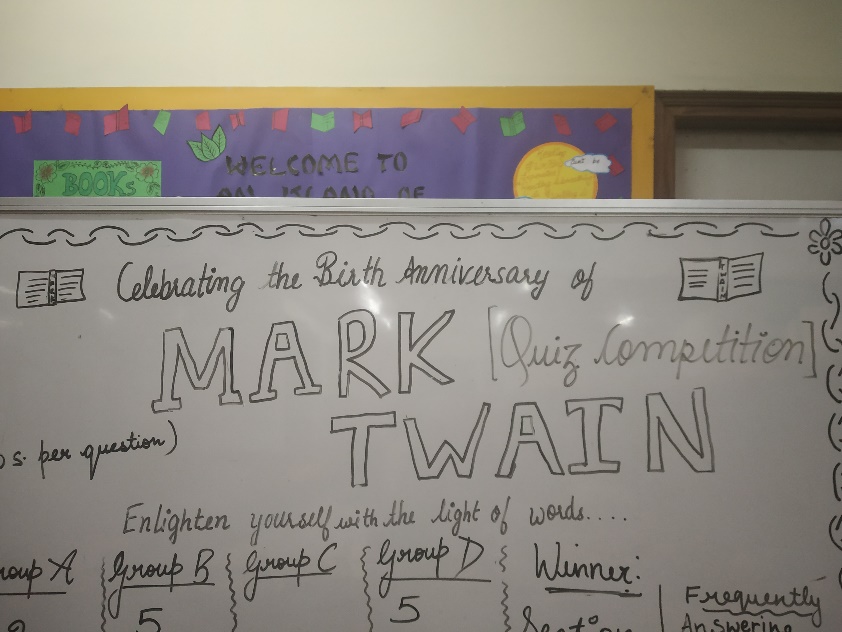 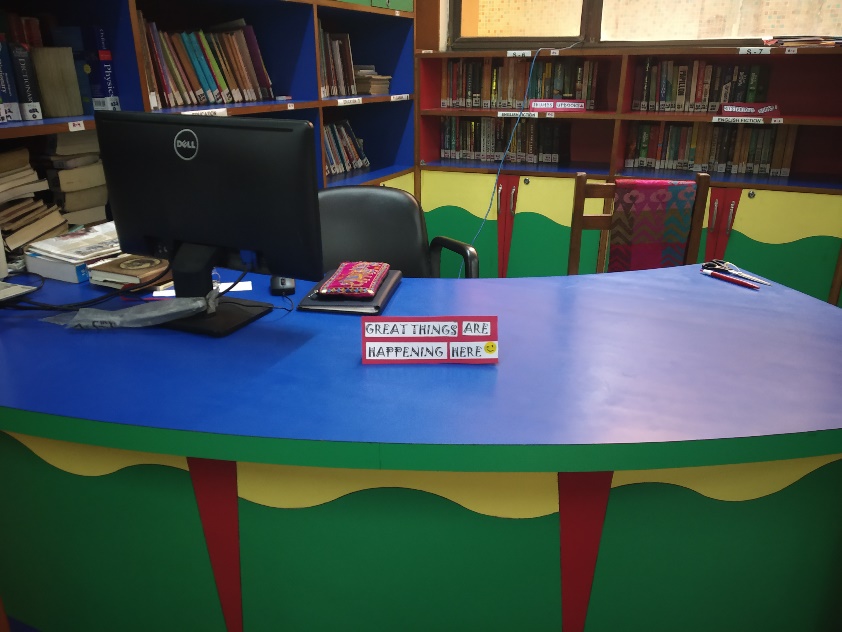 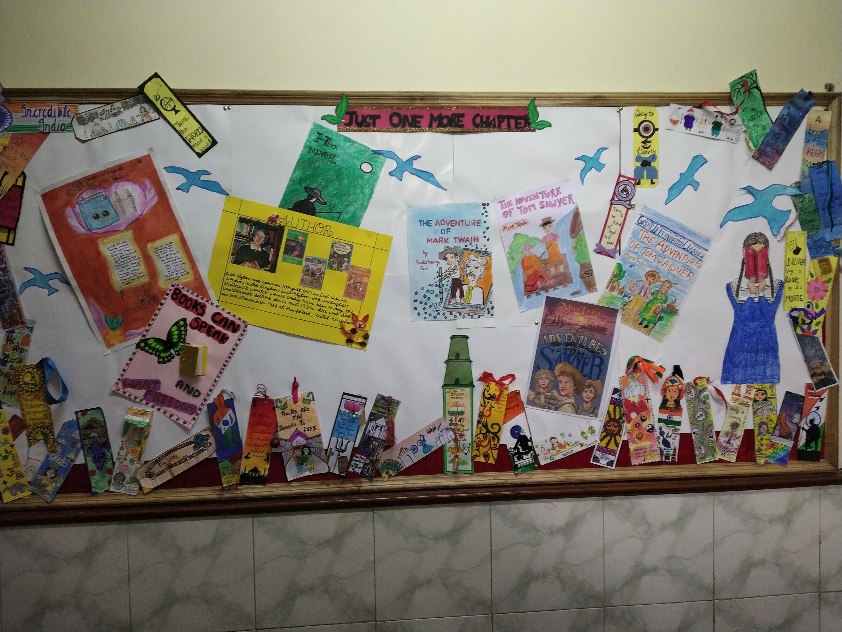 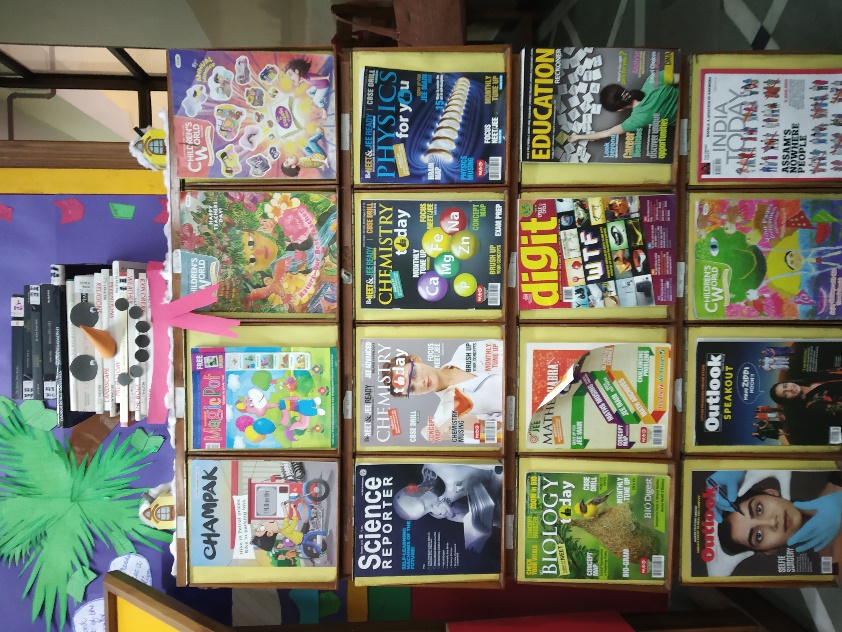 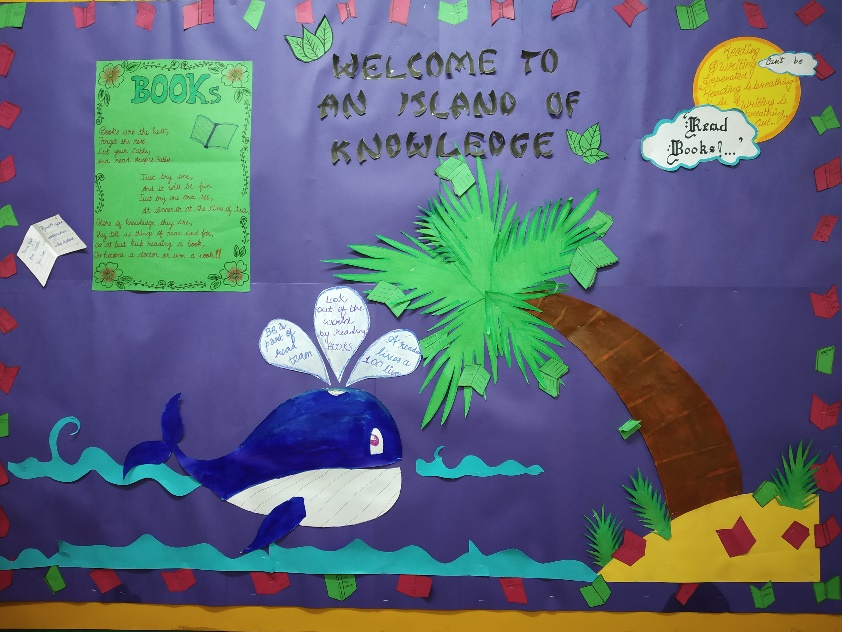 